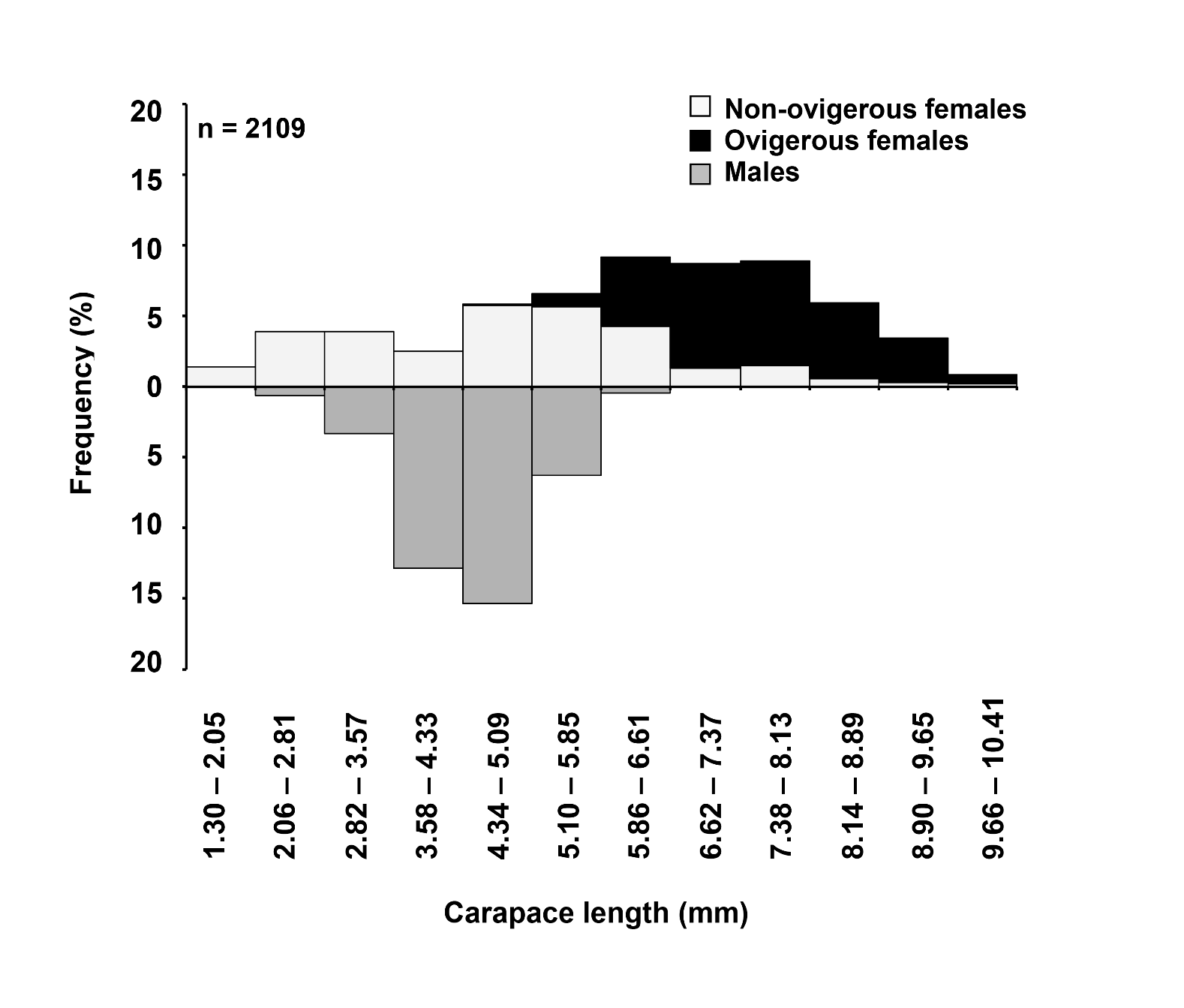 Figure 1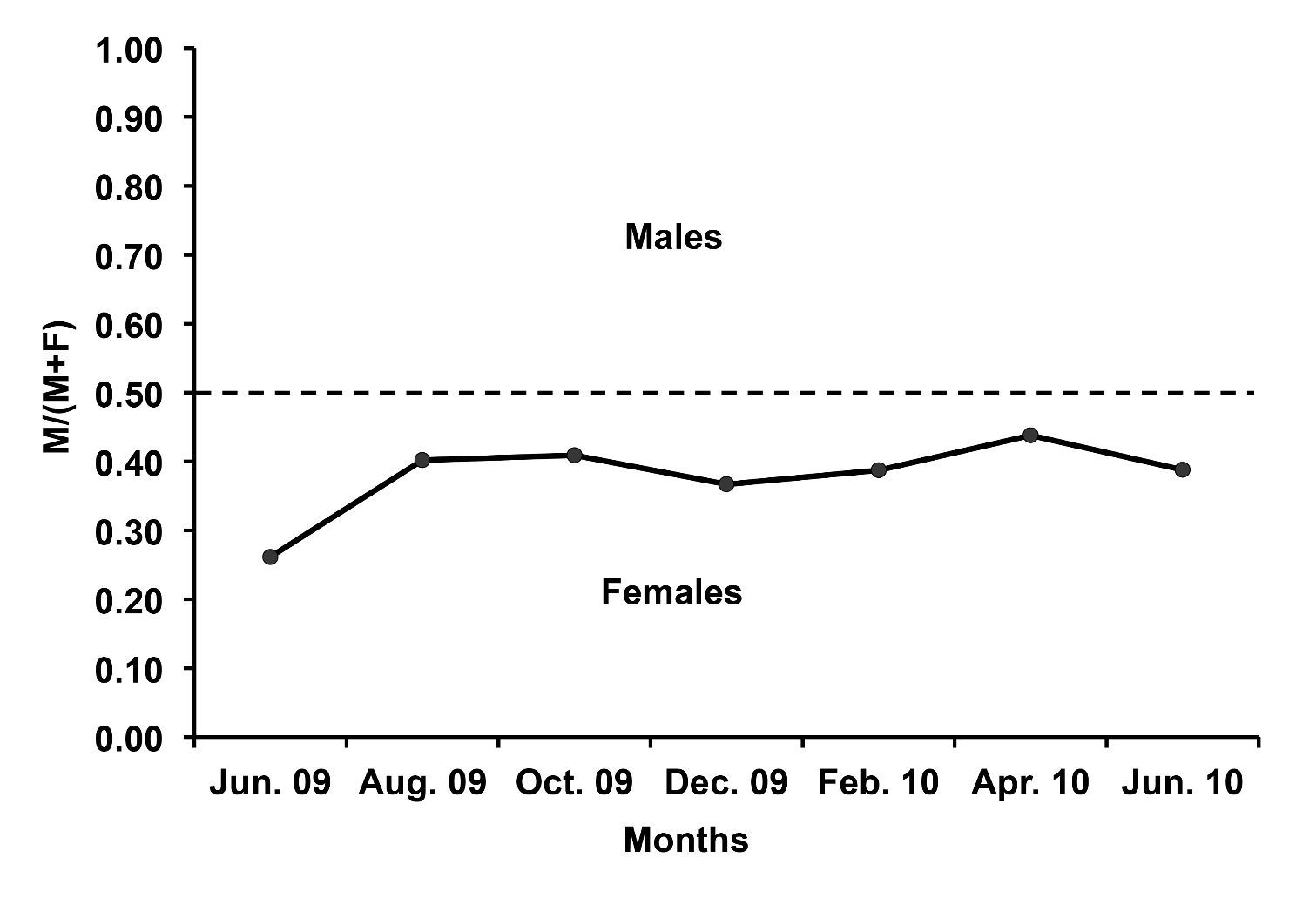 Figure 2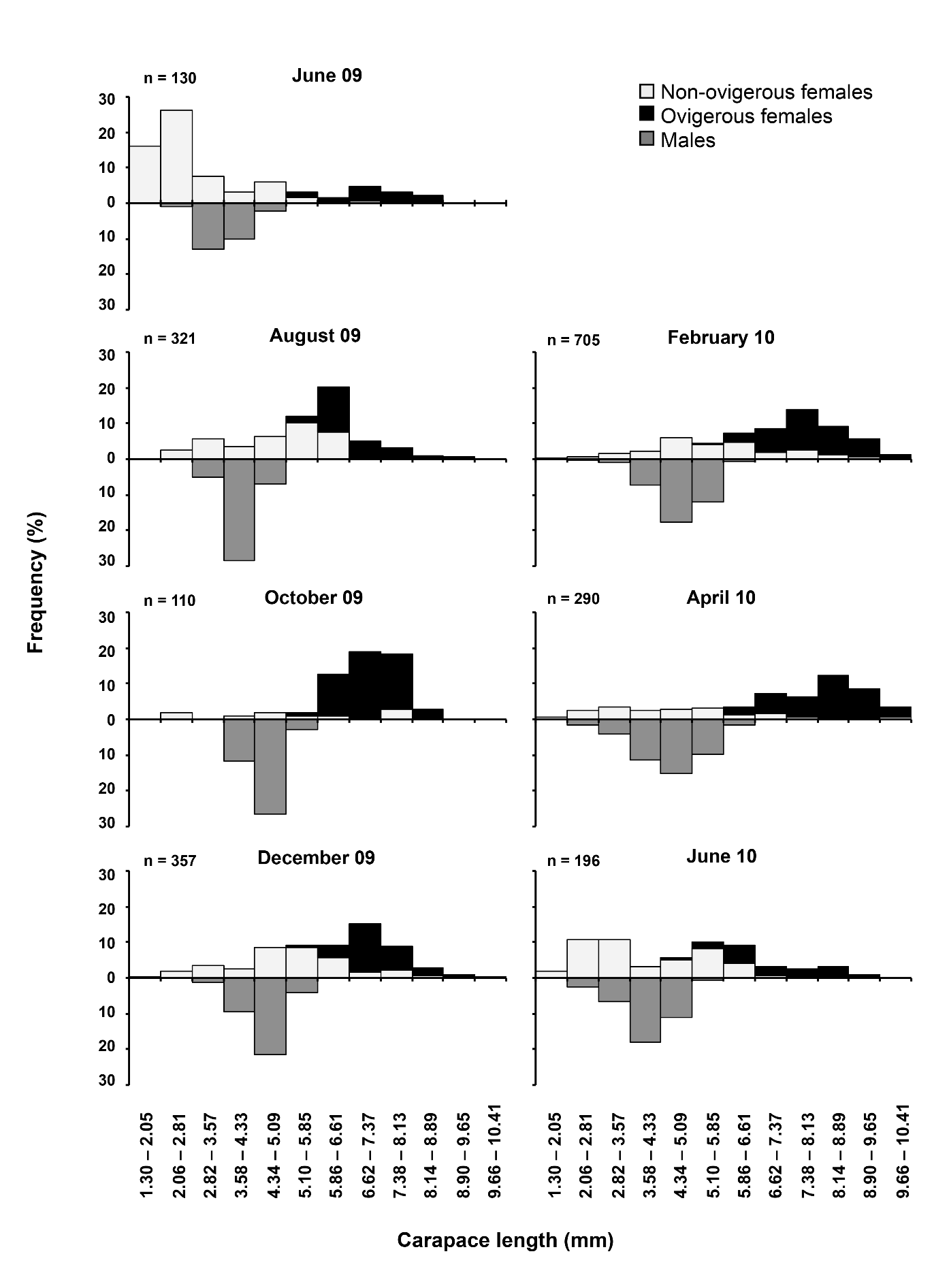 Figure 3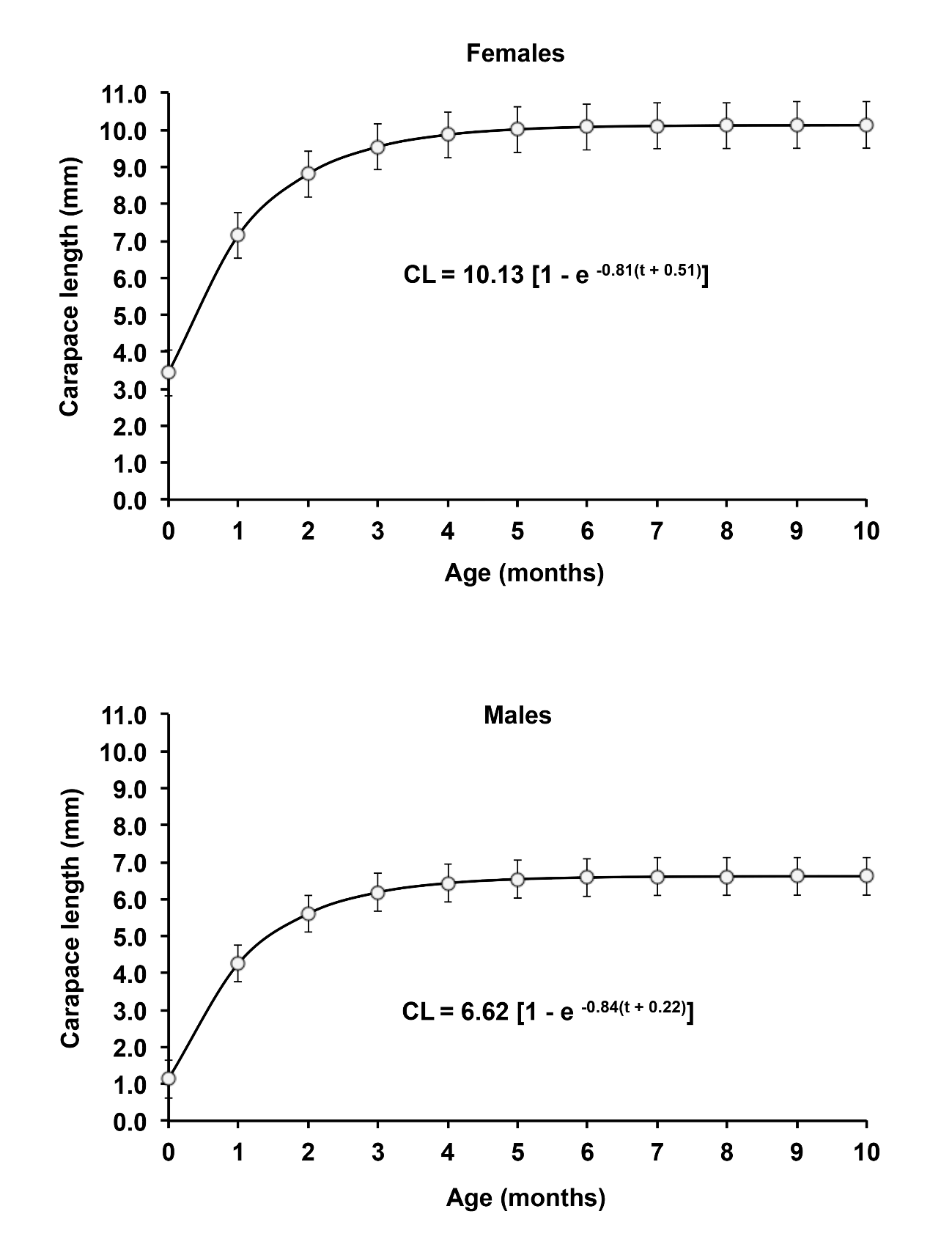 Figure 4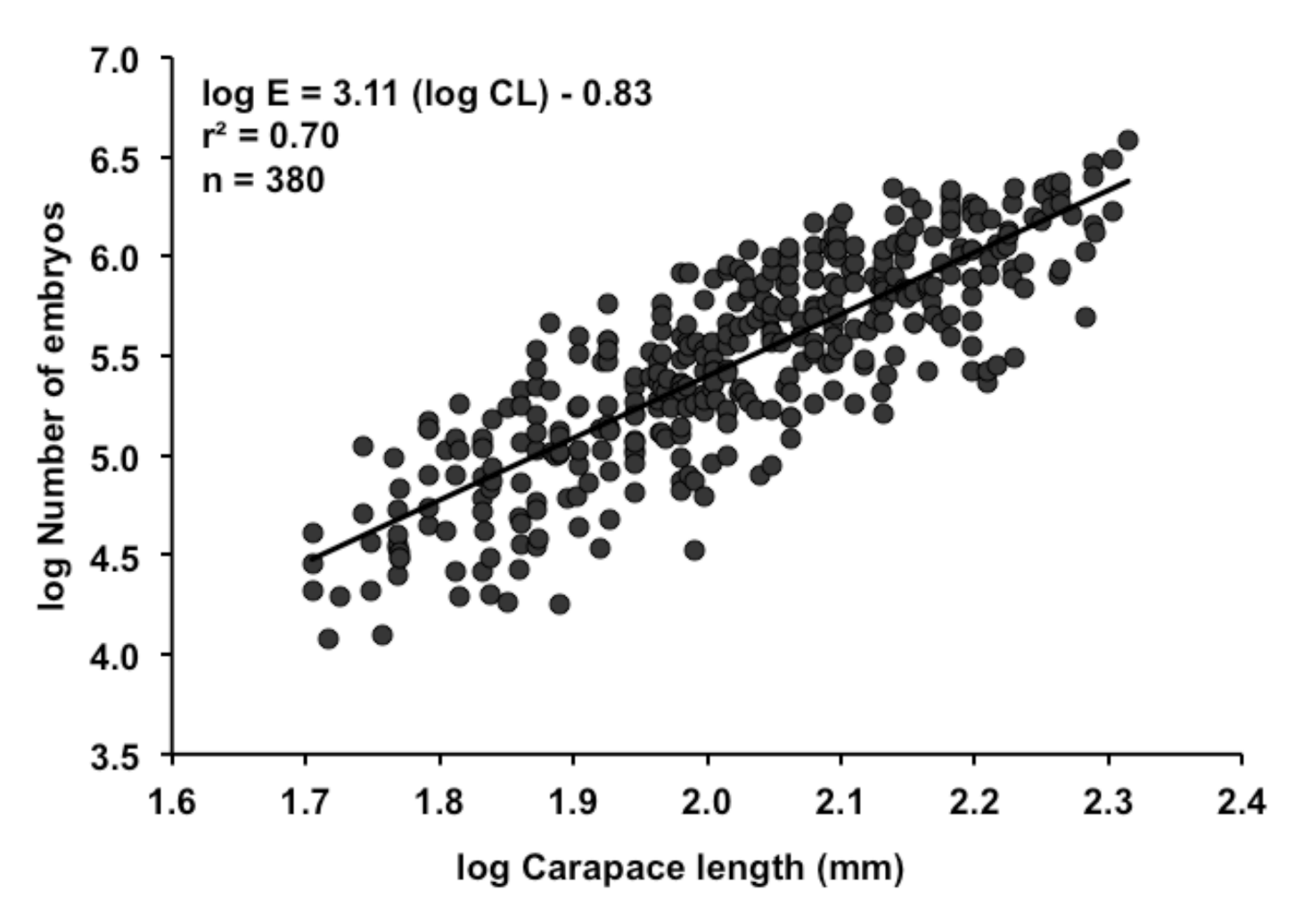 Figure 5